С начала 2021 года в Орловской области к сети Интернет было подключено порядка 300 социально значимых объектов

      Работа по подключению к сети Интернет ведется региональным Департаментом информационных технологий в рамках федерального проекта «Информационная инфраструктура» нацпроекта «Цифровая экономика Российской Федерации».

       Всего с начала года к сети Интернет было подключе6но 288 социально значимых объектов. Из них 175 – фельдшерско-акушерские пункты, 68 – государственные и муниципальные образовательные организации, 29 – органы местного самоуправления, 14 - библиотеки , 2 – пожарные части.

      Также ведутся работы по подключению к сети Интернет судебных участков мировых судей Орловской области. С этой целью в июне текущего года был заключен контракт на сумму 1,08 млн рублей.

      Кроме того, проводятся работы по приобретению системы защиты информации для создания защищенного межведомственного электронного взаимодействия на региональных судебных участках мировых судей. По этому направлению заключен контракт на сумму 9,67 млн рублей.

       Напомним, в 2021 году вступило в силу дополнительное соглашение от 8 декабря 2020 года, согласно которому в региональный проект «Информационная инфраструктура» добавлены новые мероприятия. Среди них: обеспечение на судебных участках мировых судей защищенного подключения к сети государственной автоматизированной системы Российской Федерации «Правосудие» и организация защищенного межведомственного электронного взаимодействия до 2023 года, а также организация в учебных классах государственных и муниципальных образовательных организаций доступа к WiFi в срок до 2023-2024 годов.

      Для реализации данных мероприятий с Минцифрой России заключено 2 соглашения о предоставлении федеральных субсидий в размере 46,8 млн рублей и 71,6 млн рублей соответственно.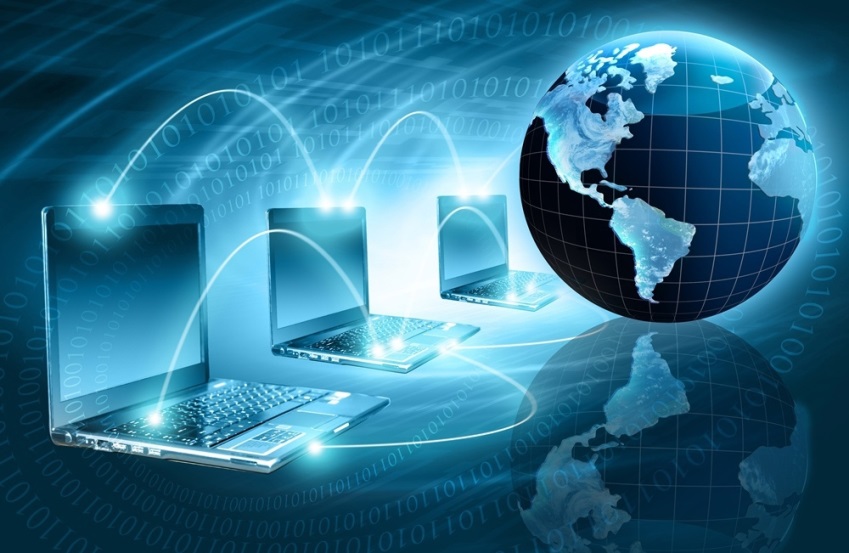 